Информационная картаДве перпендикулярные координатные прямые – х и у, которые пересекаются в начале отсчета – точка О, называют системой координат на плоскости, а точку О – началом координат.Плоскость, на которой выбрана система координат, называют координатной плоскостью.1.Обозначение координатных прямых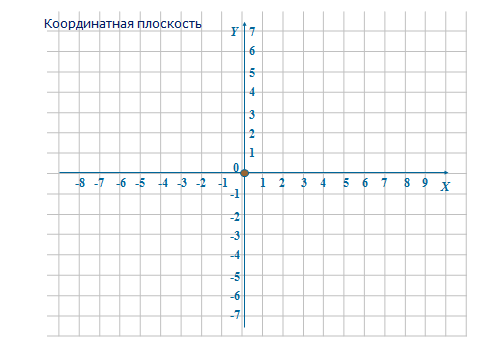 2. Название осей координат3.  Положение точки  определяется парой чисел. Эту пару называют координатами точки.ПРИМЕР. 	Точка А с координатами (3;6), точка В с координатами (-4;5)Информационная карта4. Определение координат точки в координатной плоскости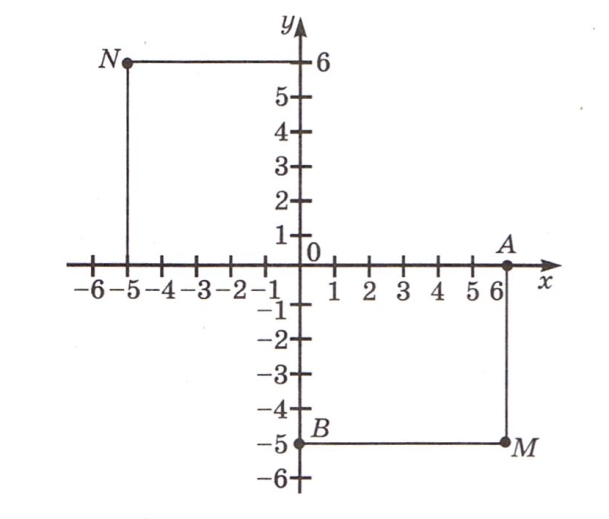 N( -5; 6),             М(6; -5)5. Каждой точке М на координатной плоскости соответствует пара чисел: ее абсцисса и ордината. Наоборот, каждой паре чисел соответствует одна точка плоскости, для которой эти числа являются координатами.На рисунке   показано, как попасть в точку С с координатами (-4; -3): сначала надо пройти по  оси х от начала отсчета влево на 4 единицы, а потом - на 3 единицы вниз.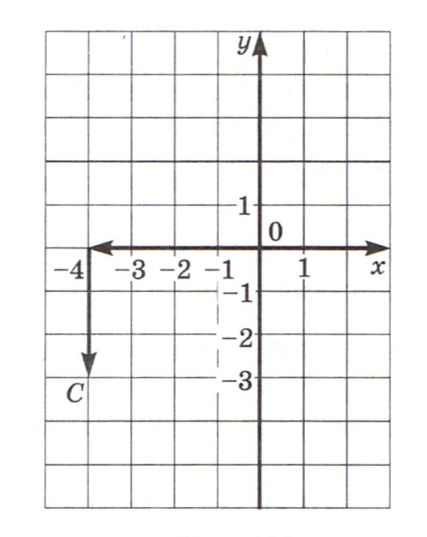 